		East Carolina University 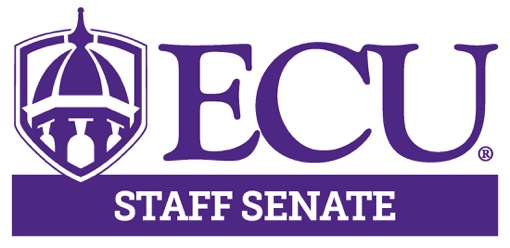 Staff Senate MeetingOctober 10th, 2019, 3-5pmECHI Auditorium 
AGENDAUpcoming Meeting DatesStaff Senate – November 14, 2019 3-5 p.m.  Main Student Center room 2493:00 – 3:05Open Meeting – Roll CallKaren Eastwood3:05 – 3:10 p.m.Approval of MinutesAugustSeptemberKaren Eastwood3:10-3:20Executive Committee CommentsChair – Michelle BoneChair-Elect- Todd InmanVice Chair- Debbie PettawayTreasurer- Robin MayoSecretary- Karen EastwoodExec Committee3:20 – 3:40 p.m.Committee ReportsBy-LawsCommunications & MarketingDiversityHuman ResourcesMembershipLeadership & Professional DevelopmentRecognition & RewardsScholarshipCommittee Chairs3:40– 4:30 p.m.Leadership & Professional Development SeriesAllen Dennis Christy Carraway4:30-5:00 p.m.Round table discussionAll Senators5:00 p.m. Adjournment Michelle Bone